Izpust risa Borisa iz prilagoditvene obore v naravoSporočilo za javnost28. 5. 2020Danes so v Loškem Potoku v naravo izpustili risa Borisa. Risa so iz Romunije v Slovenijo pripeljali 30. aprila in je nato dobre tri tedne preživel v obori v Loškem Potoku, kjer se je prilagajal na svoje novo okolje. Boris je tretji ris od najmanj desetih, ki bodo v naslednjih štirih letih izpuščeni v Sloveniji v okviru projekta za rešitev Dinarsko–JV alpske populacije risa pred izumrtjem, LIFE Lynx. Dva risa od skupno štirih so že izpustili tudi na Hrvaškem.V času prilagajanja na novo okolje v prilagoditveni obori so za risa skrbeli lovci iz lovske družine Loški Potok skupaj z odgovorno veterinarko in člani projektne ekipe LIFE Lynx. Takšen način izpusta so zmanjšuje možnosti, da bi ris po izpustu odtaval daleč stran od mesta izpusta in ostal brez stika z risi iz Dinarsko-JV alpske populacije. Stanko Anzeljc, starešina LD Loški Potok je povedal: »Vsak dan smo preverjali, kakšno je stanje risa Borisa, redno smo mu menjavali vodo, približno enkrat na teden pa smo mu prinesli hrano – povožene srne.«Risa so v Slovenijo pripeljali v času izrednih razmer zaradi koronavirusa. Rok Černe, koordinator projekta LIFE Lynx: »Pri organizaciji prevoza v času izrednih razmer so nam pomagali Ministrstvo za okolje in prostor RS, slovenska Policija, Veleposlaništvo RS v Budimpešti in Veleposlaništvo RS v Bukarešti, ki se jim zahvaljujemo za hitro ureditev vseh potrebnih dokumentov za prevoz risa. Najlepša hvala tudi Živalskemu vrtu Ljubljana, skupaj s katerim smo risa pripeljali v Slovenijo.«Ob prihodu v Loški Potok so risa pričakali tudi osnovnošolci s tega območja, in sicer z risbami, ki so jih narisali za dobrodošlico risu. V okviru programa Mladi varuhi risov, ki ga projekt izvaja v sodelovanju z osmimi šolami v Sloveniji, so učenci OŠ Sodražica predlagali 58 imen za novo prispelega risa. Mojca Vesel, učiteljica biologije v OŠ Sodražica: »Učenci so z veseljem pošiljali svoje predloge in jih tudi argumentirali. Iz nabora je strokovna komisija, ki so jo poleg mene sestavljali še lokalni lovec Stanko Anzeljc, ambasador projekta Peter Prevc in predstavnica projekta Manca Velkavrh, izbrala ime Boris. Ime je sestavljeno iz dveh delov, ki predstavljata naravo, in sicer bor- drevo in ris – žival. Tudi v prihodnje bomo z veseljem spremljali objavljene fotografije in aktualne novice o risih, tudi o našem Borisu.«Izpust risa v naravo poteka v okviru praznovanja tedna gozdov, ki ga letos praznujemo od 25. do 31. maja. Slogan praznovanja je »Skrbno z gozdom!«, člani projekta LIFE Lynx pa dodajajo »Skrbno z gozdom in gozdnimi živalmi!«Slovenija s projektom LIFE Lynx, s pomočjo financiranja Evropske unije in sofinanciranja Ministrstva za okolje in prostor ter projektnih partnerjev, uresničuje strategijo ohranjanja in trajnostnega upravljanja risa (Lynx lynx) v Sloveniji 2016-2026. Preselitev risov poteka iz Karpatov, kjer je najbližja vitalna populacija te vrste in zato najbolj primerna za doselitev risov v Dinaride in Alpe.Več informacij o projektu dobite na https://www.lifelynx.eu/ in life.lynx.eu@gmail.com. Več informacij o Tednu gozdov najdete na spletnih straneh Zavoda za gozdove Slovenije.Kontakt za medije: Maja Sever, Zavod za gozdove Slovenije (maja.sever@zgs.si,040 525 336).Foto material (Wetransfer povezava, na voljo 7 dni)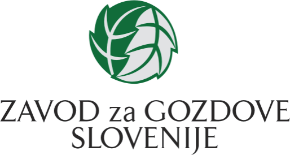 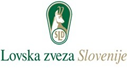 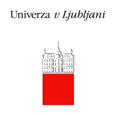 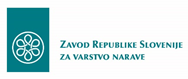 